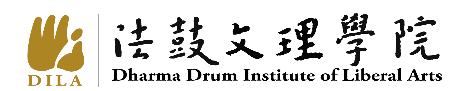 法鼓文理學院社團指導老師同意書本人同意擔任              社          學年度社團指導老師，任期自民國    年   月   日起至民國    年    月   日止，任期   年。立同意書人：（簽名）蓋章連絡電話：電子信箱：中華民國　　　 年　　　　　月　　　　　日